ФИО педагога: Карманова Екатерина Николаевна Программа: Мультипликация   Объединение: 1АН, 1БНДата занятия по рабочей программе: 23.03Тема занятия: «Раскадровка»Задание: Придумать сюжет мульт-этюда, составить раскадровкуМатериалы: компьютер, сотовый телефон, бумага, простой карандашПорядок выполнения: Поиск идеи. Просмотрите любимые мультфильмы на компьютере, телефоне или телевизоре, откройте недавно прочитанные книги, выгляните в окно. Определитесь с идеей создания мульт-этюда.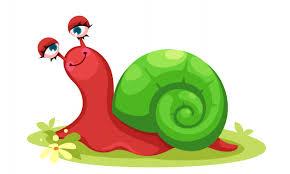            	2. Возьмите лист бумаги, расчертите его на 9-12 прямоугольников при помощи карандаша и линейки.3. Последовательно изобразите раскадровку вашей идеи.4. Выполненное задание отправляйте мне на электронную почту: 63388@mail.ru5. Желаю успехов!